LOYOLA COLLEGE (AUTONOMOUS), CHENNAI – 600 034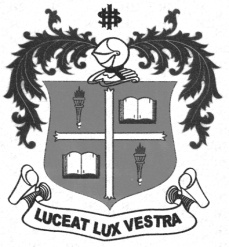 B.Sc. DEGREE EXAMINATION – MATHEMATICSFOURTH SEMESTER – APRIL 2011MT 4502 - MODERN ALGEBRA                 Date : 07-04-2011 	Dept. No.	        Max. : 100 Marks                 Time : 1:00 - 4:00 	                                                                                                         SECTION-A                                             (10X2=20)              Answer ALL the questions. Let R be the set of all numbers. Define * by x*y=xy+1 for all  x,y in R. Show that  is commutative but not associative.       2. Define a partially ordered set and give an example.        3. Show that the intersection of two normal subgroups is again a normal subgroup.      4. Give an example of an abelian group which is not cyclic.       5. Let G be the group of non-zero real numbers under multiplication. and  f:GG  be defined           by f(x)=x for all xG. Is this map a homomorphism of G into G?  Justify.      6. If f is a homomorphism of a group G into a group G' then prove that kernel of f is a           normal subgroup of G.       7. Prove that an element a in a Euclidean ring R is a unit if  d(a)=d(1).      8 Let Z be the ring of integers. Give all the maximal ideals of  Z.      9. Show that every field is a principal ideal domain.     10. Find all the units in Z[i]={x +iy/x,y  Z}                                                      SECTION-B                                                             (5X8=40) Answer any FIVE questions.      11. Prove that a non-empty subset H of a group G is a subgroup of G if and only if HH=H and H=H-1.12. Let H be a subgroup of a group G. Then prove that any two left coset in G are either identical or have       no element in common. 13. Show that a subgroup N of a group G is a normal subgroup of G iff every left coset of N in G is a        right coset of N in G.14. Prove that any group is isomorphic to a group of permutations. 15. Prove that an ideal of the Euclidean ring R is a maximal ideal of R if and only if it is generated by a       prime element of R. 16. Show that Q is a field under the usual addition and multiplication. 17. Let R be an Euclidean ring. Then prove that any two elements a and b in R have a greatest common        divisor   d   which can be expressed by  a + b.18. Show that every finite integral domain is a field.	SECTION-C                                                       (2X20=40)Answer Any Two 19. a) If  H and K are finite subgroups of a group G then prove that  o(HK)= o(H)o( K)/o(H        b) Prove that every subgroup of a cyclic group is cyclic.                                 			(12+8)20. a) Prove that there is a one-one correspondence between any two left cosets of a subgroup           H in G and thereby prove the Lagrange’s theorem.             b) State and prove Euler’s theorem  and Fermat's theorem.             		                        (10+10)21. a) State and prove Fundamental homomorphism theorem for groups.       b) Let R be a commutative ring with unit element whose only ideals are (0) and R itself.          Prove that R is a field.                                                                                 			(12+8) 22. a) State and prove unique factorization theorem.       b) Let R be the ring of all real valued functions on the closed interval [0,1].         Let M={f R/   f(1/2)=0}. Show that M is a maximal ideal of R.           		           (10+10)$$$$$$$